LOYOLA COLLEGE (AUTONOMOUS), CHENNAI – 600 034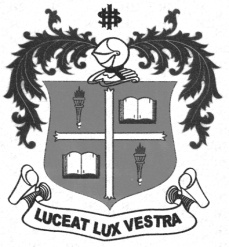 B.A. DEGREE EXAMINATION – TAMIL LITERATUREFIFTH SEMESTER – APRIL 2012TL 5400 - JOURNALISM - TAMIL                 Date : 27-04-2012 	Dept. No.	        Max. : 100 Marks                 Time : 1:00 - 4:00 	                                             			x=By line, Date line (Free lancer)		x=						x=(Lay out)